Šiaulių apskrities ugdymo įstaigos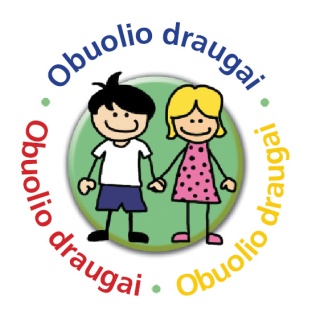 dalyvaujančios programoje „Obuolio draugai“ 2019-2020 mokslo metaisŠiaulių „Santarvės“ gimnazijaŠiaulių logopedinė mokyklaŠiaulių Ragainės progimnazijaŠiaulių specialiojo ugdymo centrasŠiaulių r. Kuršėnų Daugėlių pagrindinė mokyklaŠiaulių r. Naisių mokyklaJoniškio r. Gataučių Marcės Katiliūtės mokykla